Четвер 02.04.20 Група О-4Предмет: Фізична культура Викладач: Паніна Ольга Олександрівна Урок № 80Модуль: Бадмінтон 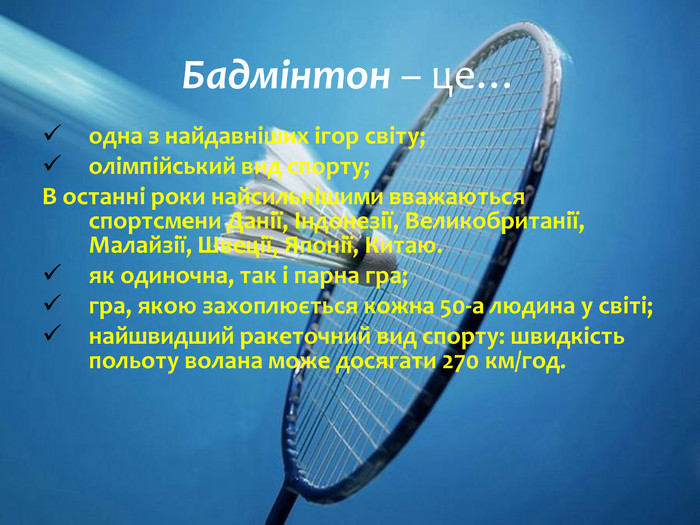 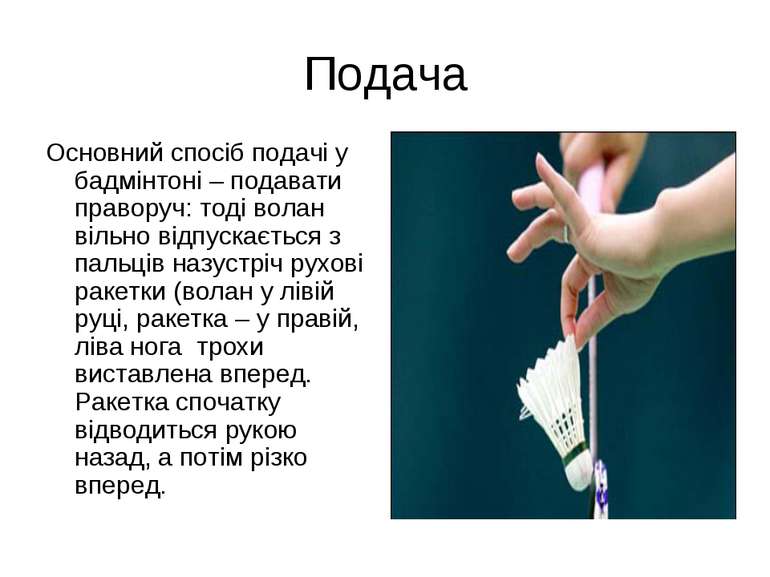 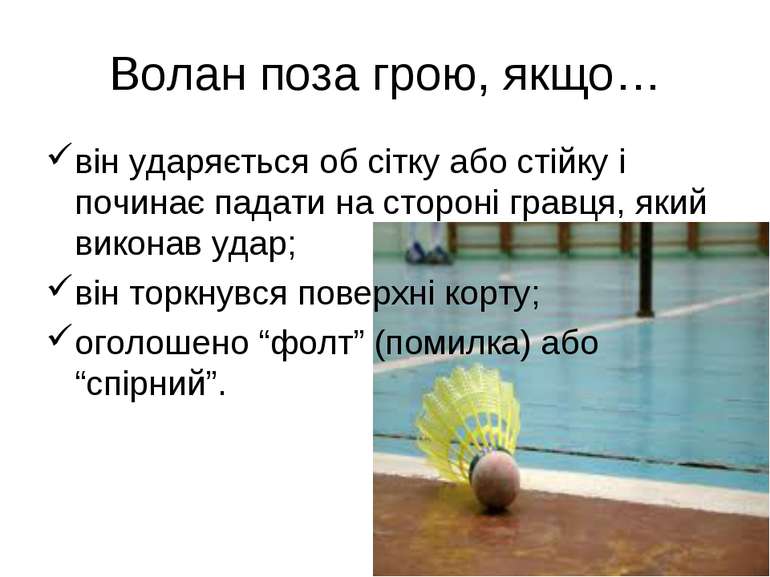 